РАСПОРЯЖЕНИЕ	JАКААН от «____» _________ 2016 г.                                   			                №_______с. ОнгудайО создании рабочей группы по реализации плана противодействиякоррупции на территории МО «Онгудайский район» на 2016 – 2017 годыВ соответствии с методическими рекомендациями, разработанными  во исполнение Указа Главы Республики Алтай, Председателя Правительства Республики Алтай от 09 октября 2015 года № 275-у «Об усилении работы по противодействию коррупции в Республике Алтай», Плана противодействия коррупции в исполнительных органах государственной власти  Республики Алтай, утвержденного Распоряжением ГлавыРеспублики Алтай, Председателя Правительства Республики Алтай от 31 декабря 2015 года № 818-р:Создать  на территории муниципального образования «Онгудайский район» рабочую группу по реализации плана  противодействия коррупции на территории МО «Онгудайский район» на 2016 – 2017 годы.Утвердить данную комиссию в следующем составе:Бабаев М. Г. – Глава администрации района (аймака), председатель комиссии;Мартынюк Е. Д. – заместитель Главы администрации района (аймака), заместитель председателя комиссии;Октошева В. Ю. – начальник общего отдела администрации района (аймака);Рыжкина Р. М. – начальник финансового отдела администрации района (аймака);Тысов А. Ы. – начальник отдела экономики администрации района (аймака);Иркитова Ч. К. – начальник отдела образования администрации района (аймака);Мальцева О. А. – главный специалист – юрист администрации района (аймака), секретарь комиссии;Пупыев А. В. – председатель постоянной комиссии  Совета депутатов района (аймака) по местному самоуправлению, правопорядку и депутатской этике;Сарбашева С. Б. – председатель контрольно – счетной комиссии;Александров В. В. – заместитель председателя Совета депутатов района (аймака) (по согласованию)».Довести данное распоряжение до сведения лиц его касающихся.Разместить настоящее положение на официальном сайте Муниципального образования «Онгудайский район» в информационно – телекоммуникационной сети «Интернет» в разделе «Противодействие коррупции».Контроль за исполнением настоящего распоряжения возложить на заместителя главы администрации района (аймака) Мартынюка Е. Д.                                                    Глава района (аймака)	                            М. Г. БабаевРоссийская ФедерацияРеспублика АлтайМуниципальное образование«Онгудайский район»Администрация района (аймака)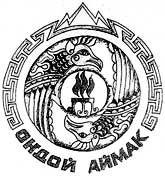 Россия ФедерациязыАлтай РеспубликаМуниципал тозолмо    «Ондой аймак»Аймактын администрациязы